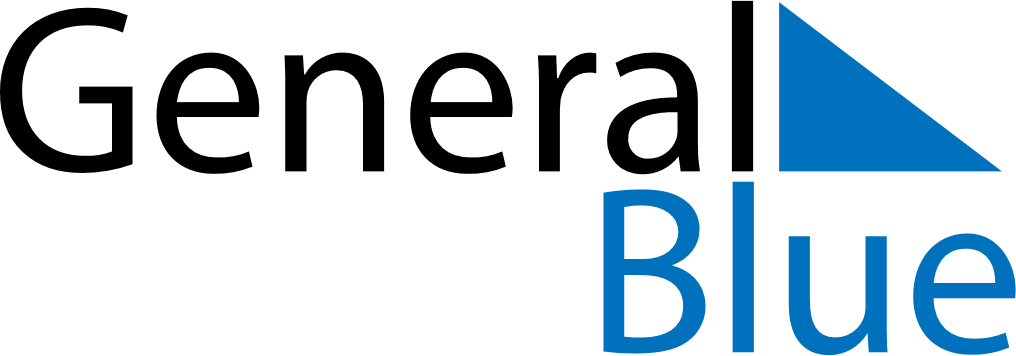 June 2024June 2024June 2024June 2024June 2024June 2024June 2024Maputsoe, LesothoMaputsoe, LesothoMaputsoe, LesothoMaputsoe, LesothoMaputsoe, LesothoMaputsoe, LesothoMaputsoe, LesothoSundayMondayMondayTuesdayWednesdayThursdayFridaySaturday1Sunrise: 6:53 AMSunset: 5:18 PMDaylight: 10 hours and 24 minutes.23345678Sunrise: 6:54 AMSunset: 5:18 PMDaylight: 10 hours and 24 minutes.Sunrise: 6:54 AMSunset: 5:18 PMDaylight: 10 hours and 23 minutes.Sunrise: 6:54 AMSunset: 5:18 PMDaylight: 10 hours and 23 minutes.Sunrise: 6:55 AMSunset: 5:18 PMDaylight: 10 hours and 22 minutes.Sunrise: 6:55 AMSunset: 5:18 PMDaylight: 10 hours and 22 minutes.Sunrise: 6:56 AMSunset: 5:18 PMDaylight: 10 hours and 21 minutes.Sunrise: 6:56 AMSunset: 5:17 PMDaylight: 10 hours and 21 minutes.Sunrise: 6:57 AMSunset: 5:17 PMDaylight: 10 hours and 20 minutes.910101112131415Sunrise: 6:57 AMSunset: 5:17 PMDaylight: 10 hours and 20 minutes.Sunrise: 6:57 AMSunset: 5:17 PMDaylight: 10 hours and 19 minutes.Sunrise: 6:57 AMSunset: 5:17 PMDaylight: 10 hours and 19 minutes.Sunrise: 6:58 AMSunset: 5:17 PMDaylight: 10 hours and 19 minutes.Sunrise: 6:58 AMSunset: 5:17 PMDaylight: 10 hours and 19 minutes.Sunrise: 6:59 AMSunset: 5:17 PMDaylight: 10 hours and 18 minutes.Sunrise: 6:59 AMSunset: 5:18 PMDaylight: 10 hours and 18 minutes.Sunrise: 6:59 AMSunset: 5:18 PMDaylight: 10 hours and 18 minutes.1617171819202122Sunrise: 7:00 AMSunset: 5:18 PMDaylight: 10 hours and 18 minutes.Sunrise: 7:00 AMSunset: 5:18 PMDaylight: 10 hours and 18 minutes.Sunrise: 7:00 AMSunset: 5:18 PMDaylight: 10 hours and 18 minutes.Sunrise: 7:00 AMSunset: 5:18 PMDaylight: 10 hours and 17 minutes.Sunrise: 7:00 AMSunset: 5:18 PMDaylight: 10 hours and 17 minutes.Sunrise: 7:01 AMSunset: 5:18 PMDaylight: 10 hours and 17 minutes.Sunrise: 7:01 AMSunset: 5:19 PMDaylight: 10 hours and 17 minutes.Sunrise: 7:01 AMSunset: 5:19 PMDaylight: 10 hours and 17 minutes.2324242526272829Sunrise: 7:01 AMSunset: 5:19 PMDaylight: 10 hours and 17 minutes.Sunrise: 7:01 AMSunset: 5:19 PMDaylight: 10 hours and 17 minutes.Sunrise: 7:01 AMSunset: 5:19 PMDaylight: 10 hours and 17 minutes.Sunrise: 7:02 AMSunset: 5:20 PMDaylight: 10 hours and 18 minutes.Sunrise: 7:02 AMSunset: 5:20 PMDaylight: 10 hours and 18 minutes.Sunrise: 7:02 AMSunset: 5:20 PMDaylight: 10 hours and 18 minutes.Sunrise: 7:02 AMSunset: 5:21 PMDaylight: 10 hours and 18 minutes.Sunrise: 7:02 AMSunset: 5:21 PMDaylight: 10 hours and 19 minutes.30Sunrise: 7:02 AMSunset: 5:21 PMDaylight: 10 hours and 19 minutes.